                                       COLEGIO AURORA DE CHILE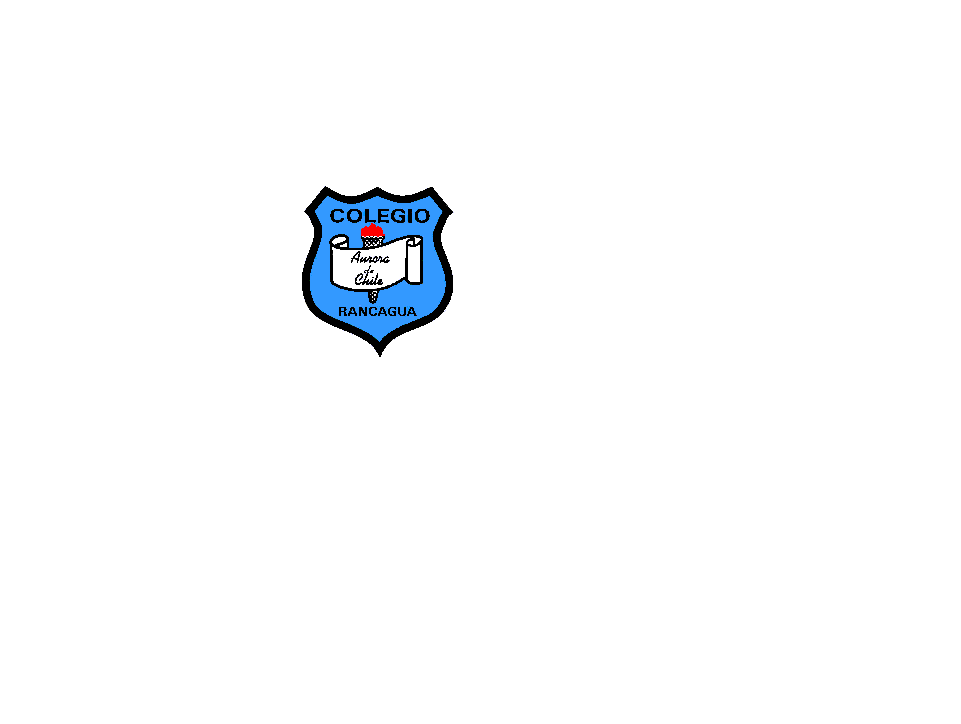                                                  CORMUN RANCAGUA 2020                                                                                      ASIGNATURA: Inglés   		              CURSO: Preschool    		       PROFESORA: Julia Guerrero Díaz                      FECHA: August 10th semana 19                                                       Unidad Nº: 2                       TIEMPO: 45 minutos Preschool English worksheet Color the bus in red and yellow.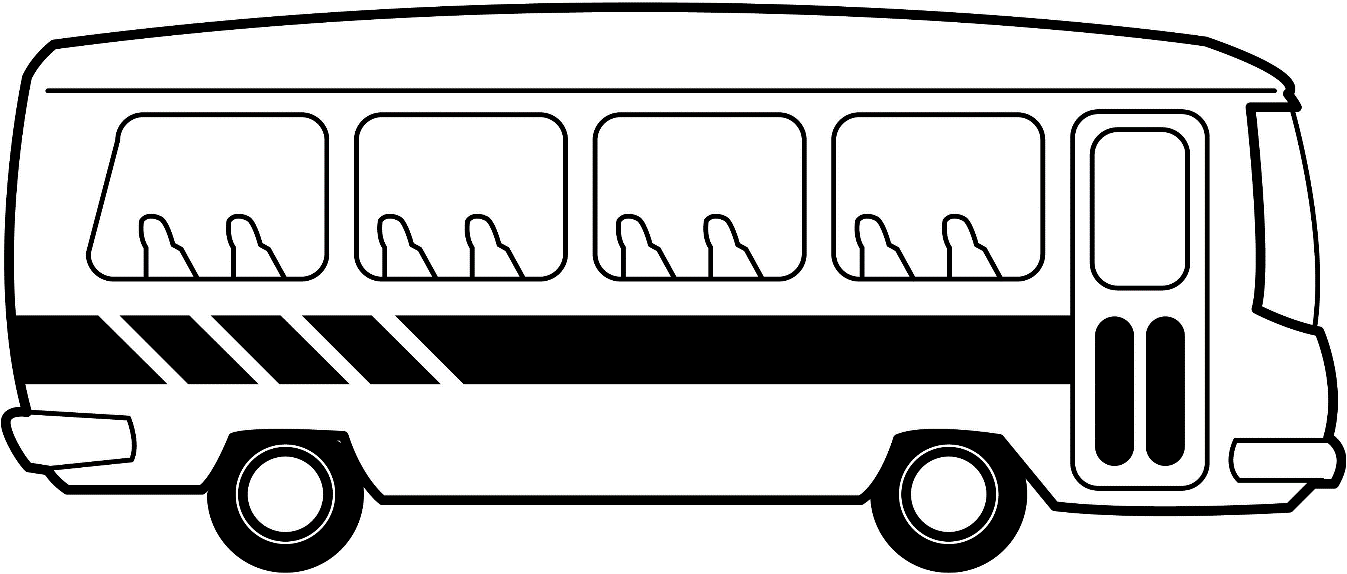 Color the bike in blue and orange 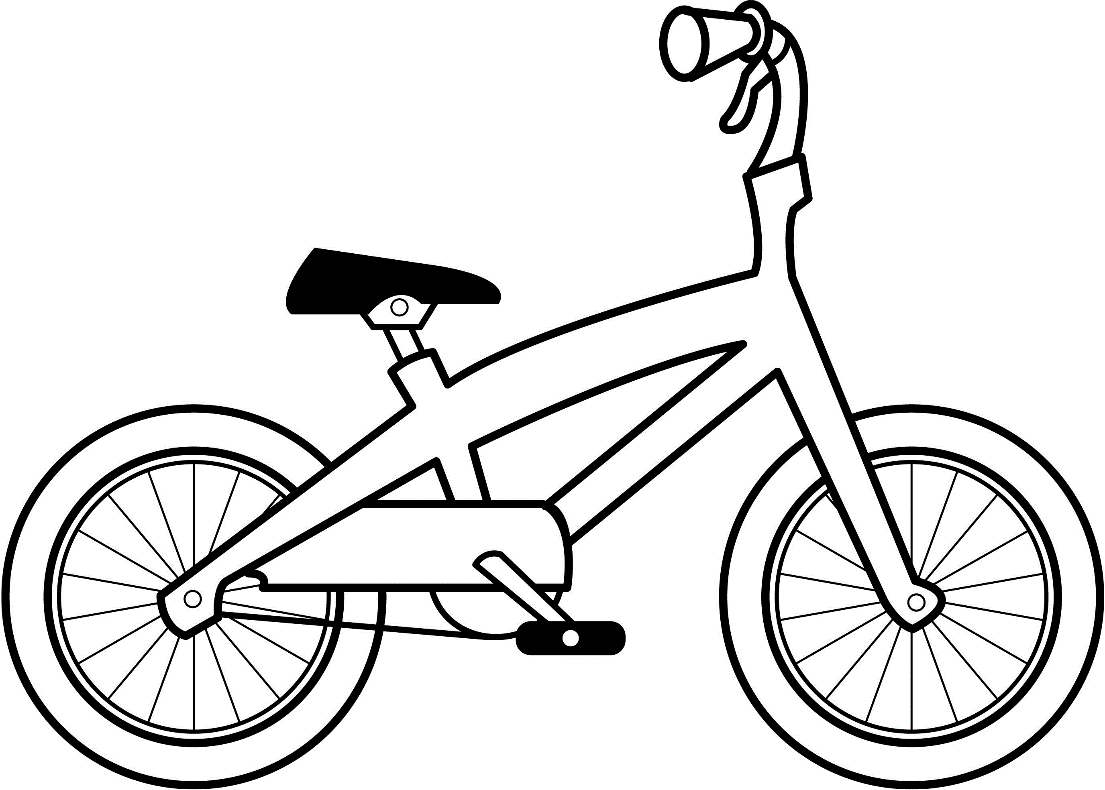 OBJETIVOS DE APRENDIZAJES OBJETIVOS DE APRENDIZAJES HABILIDADES/DESTREZAS HABILIDADES/DESTREZAS HABILIDADES/DESTREZAS Comprender textos acompañados por imágenes, leídos por un adulto o en formato audiovisual, muy breves y simples, con un patrón que se repite, como: Rimas y  Canciones, Comprender textos acompañados por imágenes, leídos por un adulto o en formato audiovisual, muy breves y simples, con un patrón que se repite, como: Rimas y  Canciones, Identificar, reconocer, expresar Identificar, reconocer, expresar Identificar, reconocer, expresar OBJETIVO DE LA CLASEOBJETIVO DE LA CLASEACTITUDESACTITUDESACTITUDESIdentificar vocabulario estudiado referido a colores, útiles escolares, números y medios de transporte para jugar.Identificar vocabulario estudiado referido a colores, útiles escolares, números y medios de transporte para jugar.Manifestar una actitud positiva frente a sí mismo y sus capacidades para aprender un nuevo idiomaManifestar una actitud positiva frente a sí mismo y sus capacidades para aprender un nuevo idiomaManifestar una actitud positiva frente a sí mismo y sus capacidades para aprender un nuevo idiomaDESCRIPCIÓN DE LA CLASEACTIVIDADES/ ESTRATEGIAS METODOLOGICASINDICADORRECURSOSEVALUACIÓNINICIOSaludar cantar canción de saludo y preguntar al azar sobre el vocabulario estudiado anteriormente activando conocimientos previos.Realizan acciones, gestos o mímicas de acuerdo a lo escuchado.Escucha y sigue canciones o rimas simples sobre los números, colores, útiles escolares y medios de transporte.Reaccionan a lo escuchado identificando la palabra.PcParlanteMúsica FlashcardsÚtiles escolares Puppet Lápices de colores.Algún dispositivo electrónicoCelular,tabletComputador Formativa DesarrolloComienzan juego Escuchan y observan la palabra y elijen entre las alternativas y aprietan en su dispositivo.Ej: Los alumnos escuchan y leen blue y en su dispositivo aprietan el color azul.Realizan acciones, gestos o mímicas de acuerdo a lo escuchado.Escucha y sigue canciones o rimas simples sobre los números, colores, útiles escolares y medios de transporte.Reaccionan a lo escuchado identificando la palabra.PcParlanteMúsica FlashcardsÚtiles escolares Puppet Lápices de colores.Algún dispositivo electrónicoCelular,tabletComputador Formativa CIERRE          Cantan canción de despedida.Realizan acciones, gestos o mímicas de acuerdo a lo escuchado.Escucha y sigue canciones o rimas simples sobre los números, colores, útiles escolares y medios de transporte.Reaccionan a lo escuchado identificando la palabra.PcParlanteMúsica FlashcardsÚtiles escolares Puppet Lápices de colores.Algún dispositivo electrónicoCelular,tabletComputador Formativa 